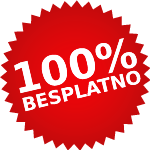 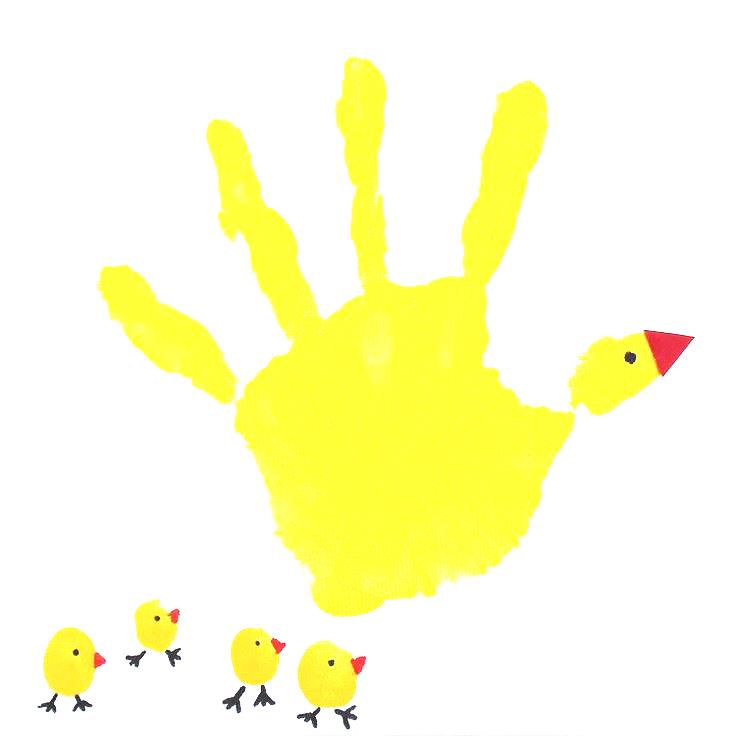 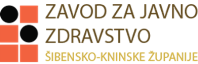 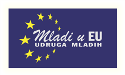 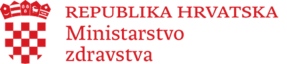 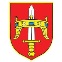 Odjel za zaštitu mentalnog zdravlja, prevencije i izvanbolničkog liječenja ovisnosti, pri Zavodu za javno zdravstvo Šibensko-kninske županije, organizira Radionicu za roditelje na temu:„SUVREMENO RODITELJSTVO“Koji su izazovi suvremenog roditeljstva?Na čemu se često poskliznemo?Koji stil roditeljstva biraš?Zašto su djeci bitna pravila?Kako postaviti pravila kod male djece?Koja je razlika između kažnjavanja i dicipliniranja?Preduhitrite: „Ja njemu NIŠTA ne mogu!“   „Ona mene NIŠTA ne sluša, samo radi po svom!“                                                                                                   Voditeljica radionice: Ivana Štrkalj, mag.psych.Radionica će se održati u srijedu, 22.05.2019. u 17.30h u prostoru DV „Vidici“